Руководство к лабораторным работам № 1, 2          ОБЩИЕ  УКАЗАНИЯ  К  ВЫПОЛНЕНИЮ  ЛАБОРАТОРНЫХ  РАБОТПрограммой курса «Метрология, стандартизация и сертификация» предусмотрено выполнение студентами лабораторных работ. Основной целью лабораторных работ является углубление и закрепление теоретических знаний, полученных студентами на лекциях и при самостоятельной работе. Каждая работа выполняется за лабораторным стендом бригадой из  2-3-х, студентов.Для каждой лабораторной работы сформулированы цель работы, задание с методическими указаниями к выполнению работ и приведены теоретические сведения по курсу.После выполнения лабораторной работы каждый студент бригады представляет отчет, который включает в себя: наименование работы, цель работы, электрическую схему, таблицу результатов измерений и расчетов, расчетные формулы с числовыми примерами, графики и выводы по работе. При завершении лабораторных работ отчет сдается преподавателю, который проводит собеседование со студентом для получения зачета по лабораторным работам. ЛИТЕРАТУРАМетрология, стандартизация, сертификация и электроизмерительная техника. Учебное пособие. Ким К.К., Анисимов Г.Н., Барбарович В.Ю., Литвинов Б.Я. СПб: Питер, 2008.Метрология, стандартизация и сертификация. Терегеря В.В. М.: Юрайт, 2011.Метрология, стандартизация, сертификация. Учебное пособие. Сергеев А.Г., Латышев М.В., Терегеря В.В. М.: Логос, 2005.Метрология и электрорадиоизмерения в телекоммуникационных системах. Учебник для вузов. В.И. Нефедов, В.И. Хахин, Е.В. Федорова и др. Под ред. В.И. Нефедова. М.: Высшая школа, 2005.Описание универсального лабораторного стенда   Универсальный лабораторный стенд НТЦ-08.100 состоит из лицевой панели и корпуса, в состав которого входят блоки конденсаторов и сопротивлений, комплекты дросселей и трансформаторов, ЛАТР, измерительные приборы.Лицевая панель стенда представляет собой отдельные фрагменты электрических схем, исследуемых  в процессе выполнения лабораторных работ. Необходимую схему получают путем коммутации отдельных элементов схемы с помощью перемычек. Включение схемы к лабораторной работе производится переключателем, расположенным в данной цепи.                           Лабораторная работа №1.                   Поверка технических приборов         Целью настоящей работы является изучение погрешностей измерительных приборов, способов оценки погрешности измерений тока и напряжения в электрической цепи.Поверка амперметра электромагнитной системы.           Задание на лабораторную работу      Произвести поверку амперметра электромагнитной системы, используя образцовый  амперметр той же системы. Рассчитать абсолютную и приведенную погрешности и определить класс точности поверяемого амперметра.Порядок выполненияСобрать схему, представленную на рисунке 1.1. В качестве поверяемого прибора будет использован амперметр PA1, включенный на диапазоне 100 мА. В качестве образцового будет прибор PA3.Включить тумблер SA15 в нижнее положение .Перед включением стенда убедится, что все переключатели находятся в начальном положении (выключены).Включить стенд тумблерами QF1, QF2, QF3.При помощи задатчика МЕНЮ выбрать профиль индикации L2. Для этого нажать на рукоятку МЕНЮ и дождаться мерцания буквы L (пропустив мерцание буквы Г), отпустить рукоятку и вращением влево или вправо выбрать значение L2, далее коротко нажать на рукоятку для того, чтобы значение перестало моргать в индикаторе Задание.Убедиться, что регуляторы напряжения ЛАТРа находятся в начальных положениях «0» (левый в крайнем правом положении, правый в крайнем левом положении, тумблер переключения пределов регулирования напряжения SA4 в блоке TV1 в положении «100-0В»).Подключить питание ЛАТРа TV1 к исследуемой цепи тумблером SA2.Постепенно увеличивая напряжение ЛАТРом, снять несколько показаний поверяемого PA1 и поверяющего PA3 амперметров. Данные измерений занести в таблицу 1.1.ВНИМАНИЕ!Напряжение на выходе ЛАТРа регулируется двумя переключателями:Грубое регулирование: левый переключатель – с шагом 10В (от 0 до 100 В)Точное регулирование: правый переключатель – с шагом 1÷2В (от 0 до 10 В).При достижении левым переключателем крайнего левого значения 100 В, можно переключить тумблер SA4 в верхнее положение для использования диапазона напряжений «110 – 220 В»Таблица 1.1Выключить стенд в следующем порядке:Выключить тумблер SA2;Выключить стенд автоматическими выключателями QF1, QF2, QF3;Вернуть переключатели ЛАТРа TV1 в начальное состояние «0» (левый переключатель в крайне правое положение «0», правый переключатель в крайнее левое положение «0», тумблер переключения пределов регулирования напряжения SA4 в блоке TV1 в положении «100-0В»);Убрать все перемычки.Вычислить по результатам измерения абсолютную погрешность в нескольких точках шкалы поверяемого прибора.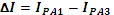 Вычислить приведенную погрешность поверяемого прибора.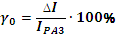        Рисунок 1.1Определить значение  максимальной  приведенной погрешности поверяемого прибора и  сравнить его с классом точности, нанесенном на шкале поверяемого прибора.Поверка вольтметра магнитоэлектрической системы.           Задание на лабораторную работу      Произвести поверку амперметра электромагнитной системы, используя образцовый  амперметр той же системы. Рассчитать абсолютную и приведенную погрешности и определить класс точности поверяемого амперметра.Порядок выполненияСобрать схему, представленную на рисунке  1.2. В качестве поверяемого прибора будет использован вольтметр PV2 ,включенный на диапазоне 25 В. В качестве образцового будет прибор PV3.Включить тумблер SA17 в среднее положение 25 В (SA16 вниз).Перед включением стенда убедится, что все остальные переключатели находятся в начальном положении (выключены).Включить стенд тумблерами QF1, QF2, QF3.При помощи задатчика МЕНЮ выбрать профиль индикации L1. Для этого нажать на рукоятку МЕНЮ и дождаться мерцания буквы L (пропустив мерцание буквы Г), отпустить рукоятку и вращением влево или вправо выбрать значение L1, далее коротко нажать на рукоятку для того, чтобы значение перестало моргать в индикаторе Задание.Убедиться, что регуляторы напряжения ЛАТРа находятся в начальных положениях «0» (левый в крайнем правом положении, правый в крайнем левом положении, тумблер переключения пределов регулирования напряжения SA4 в блоке TV1 в положении «100-0В»).Подключить питание ЛАТРа TV1 к исследуемой цепи тумблером SA1.Постепенно увеличивая напряжение ЛАТРом, снять несколько показаний поверяемого PV2 и поверяющего PV3 вольтметра. Данные измерений занести в таблицу 1.2.ВНИМАНИЕ!Напряжение на выходе ЛАТРа регулируется двумя переключателями:Грубое регулирование: левый переключатель – с шагом 10В (от 0 до 100 В)Точное регулирование: правый переключатель – с шагом 1÷2В (от 0 до 10 В).При отклонении стрелки прибора PV2 в обратную сторону, необходимо отключить исследуемую схему (SA1 вниз), переключить тумблер SA16 для изменения полярности подключения прибора, затем обратно подключить исследуемую схему (SA1 вверх).Таблица 1.2Выключить стенд в следующем порядке:Выключить тумблер SA1;Выключить стенд автоматическими выключателями QF1, QF2, QF3;Вернуть переключатели ЛАТРа TV1 в начальное состояние «0» (левый переключатель в крайне правое положение «0», правый переключатель в крайне левое положение «0»);Тумблер SA17 в верхнее положение 200 В (максимальный диапазон);Убрать все перемычки.Вычислить по результатам измерения абсолютную погрешность в нескольких точках шкалы поверяемого прибора.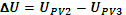 Вычислить относительную погрешность поверяемого прибора.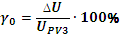 Определить класс точности поверяемого прибора и  сравнить его с классом точности, нанесенном на шкале поверяемого прибора.Рисунок 1.2 ОСНОВНЫЕ ТЕОРЕТИЧЕСКИЕ СВЕДЕНИЯПогрешностью измерения называют отклонение результата измерения от истинного значения измеряемой величины.По способу количественного выражения погрешности измерения делятся на абсолютные, относительные и приведенные.Абсолютной погрешностью Δ называется отклонение результата измерения X от истинного значения Xо.							Выражается в единицах измеряемой величины.Относительной погрешностью  называется отношение абсолютной погрешности измерения к истинному значению измеряемой величины.						Приведенной погрешностью  называется отношение абсолютной погрешности Δ к нормирующему значению Xn (например, к конечному значению шкалы прибора).						Процедура измерения погрешности измерительного прибора называется поверкой.Для проведения поверки необходимо иметь два измерительных прибора: поверяемый и эталонный (образцовый).Поверяемый – это прибор, погрешность которого необходимо определить в сравнении с эталонным прибором.Эталонный – это прибор с известной величиной погрешности, высокого класса точности, величина погрешности которого меньше погрешности поверяемого прибора.Погрешность измерительного прибора зависит от величины сопротивления его измерительного механизма и от сопротивления нагрузки.В расчетах и моделировании используется понятие идеальный прибор. Идеальный – это прибор с предельным значением сопротивления измерительного механизма (0 или ∞), в зависимости от назначения прибора. В реальном мире идеальных приборов не существует.Основными измерительными приборами в электрических измерениях являются амперметр А и вольтметр V, используемые, соответственно, для измерения тока и напряжения.Амперметр имеет малое электрическое сопротивление и включается в цепь последовательно (рис. 1.3).Рис. 1.3   Схема включения амперметраВольтметр имеет большое сопротивление и включается параллельно нагрузке или источнику питания (рис. 1.4).Рис. 1.4   Схема включения вольтметраЧем меньше сопротивление амперметра, тем меньше его погрешность. Чем больше сопротивление вольтметра, тем меньше его погрешность.Формулы погрешностей амперметра и вольтметра, соответственно, имеют вид:-абсолютная,;- относительная,;- приведенная,.Для измерения погрешности амперметра A используется схема рис. 1.5.Рис. 1.5  Измерение погрешности амперметраПогрешность вольтметра измеряется по схеме рис. 1.6.Рис. 1.6.  Измерение погрешности вольтметра Вопросы для защиты лабораторной работы № 1Что такое погрешность измерения?Дать определение абсолютной и относительной погрешности измерений.Что такое поверяемый и образцовый приборы?Как моделируется образцовый амперметр в лабораторном эксперименте?Как моделируется образцовый вольтметр в лабораторном эксперименте?Что такое поверка измерительного прибора?Что такое приведенная погрешность измерений?Какое внутреннее сопротивление имеет амперметр? Чем это обусловлено?Какое внутреннее сопротивление имеет вольтметр? Чем это обусловлено?Дать определение класса точности средства измерений.Лабораторная работа №2Измерение активной  мощности в трехфазных цепяхЦель работы:Изучение способов измерения активной мощности в трехфазных цепях переменного тока при соединении нагрузки по схеме звезда».           Задание на лабораторную работу      Произвести измерение мощности в трехфазной цепи при соединении нагрузки по схеме звезда» методом двух ваттметров. Измерить ток и напряжение в каждой фазе. Вычислить мощность нагрузки в каждой фазе и сравнить ее с показаниями ваттметров. Порядок выполненияСобрать схему, представленную на рисунке 10.13Перед включением стенда убедится, что все остальные переключатели находятся в начальном положении (выключены).Включить стенд тумблерами QF1, QF2, QF3.При помощи задатчика МЕНЮ выбрать профиль индикации L3. Для этого нажать на рукоятку МЕНЮ и дождаться мерцания буквы L (пропустив мерцание буквы Г), отпустить рукоятку и вращением влево или вправо выбрать значение L3, далее коротко нажать на рукоятку для того, чтобы значение перестало моргать в индикаторе Задание.Подключить питание к исследуемой цепи тумблером SA3.Снять показания приборов:PV3 – Напряжение фазы С;PA3 - Ток фазы С;PV4 - Напряжение фазы В;PA4 - Ток фазы В;PV5 - Напряжение фазы А;PA5 - Ток фазы А;PW1,PW2 – трехфазная мощность измеренная двухэлементым ваттметромPW - трехфазная мощность измеренная тремя элементами, реализованными на приборах PV3, PA3, PV4, PA4, PV5, PA5.Выключить стенд в следующем порядке:Выключить тумблер SA3;Выключить стенд автоматическими выключателями QF1, QF2, QF3;Убрать все перемычки.Вычислить по результатам измерения U и I мощность нагрузки в каждой фазе.Сравнить показания двух ваттметров и рассчитанных мощностей, исходя из активной нагрузки R4+R5=R6+R7=R8+R9≈800 Ом (более точно можно измерить мультиметром).Рисунок 2.1.ОСНОВНЫЕ ТЕОРЕТИЧЕСКИЕ СВЕДЕНИЯДля четырехпроводной трехфазной цепи и соединения фаз нагрузки по схеме «звезда» активная мощность определяется по соотношениям:                          Р=РА+РВ+РС,						где	Р – активная мощность всей цепи;РА, РВ, РС – активные мощности соответствующих фаз нагрузки,Здесь – действующие значения фазных напряжений источника; – действующие значения соответствующих линейных токов; – углы сдвига по фазе между соответствующими фазными напряжениями источника и линейными токами.Если нагрузка симметричная, то мощности отдельных фаз равны между собой. Тогда:                      ,				где  – активная мощность одной из фаз (любой). Для симметричной нагрузки справедливо также:                                ,					где U, I – действующие значения линейных напряжения и тока; – сдвиг по фазе между соответствующими фазными напряжением и током.Для измерения активной мощности в случае несимметричной нагрузки в четырехпроводной цепи может быть применен метод трех ваттметров. Схема измерений приведена на рис. 2.2, зажимы А, В, С, N — выходные зажимы трехфазного источника энергии, a, b, c, n – входные зажимы нагрузки.Схема включения трех ваттметров на рис. 2.2  позволяет измерять активную мощность  цепи. (4.2):                                 ,						где  – показания ваттметров, включенных в фазы  А, В, С соответственно.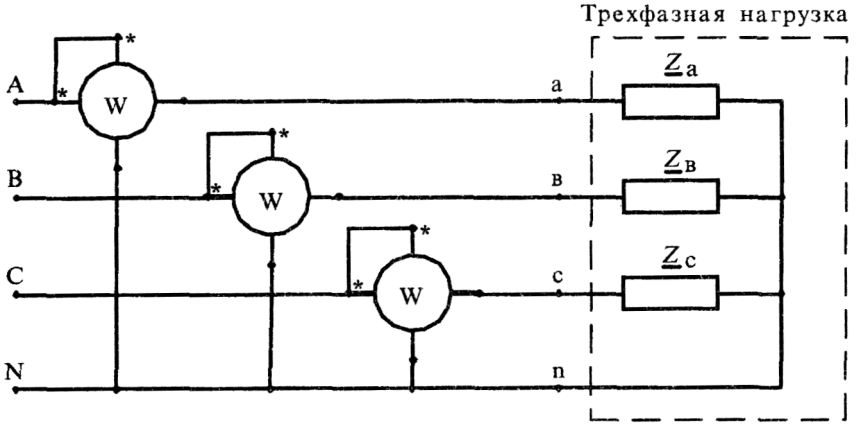 Рис. 2.2  Схема измерений активной мощности в четырехпроводной цепиДля симметричной нагрузки можно ограничиться включением в цепь какой либо из фаз только одного ваттметра, например, включением в фазу «А» , схема для этого случая приведена на рис. 2.3. Тогда:                                ,						где PA – показание ваттметра, включенного для рассматриваемого случая в фазу «А».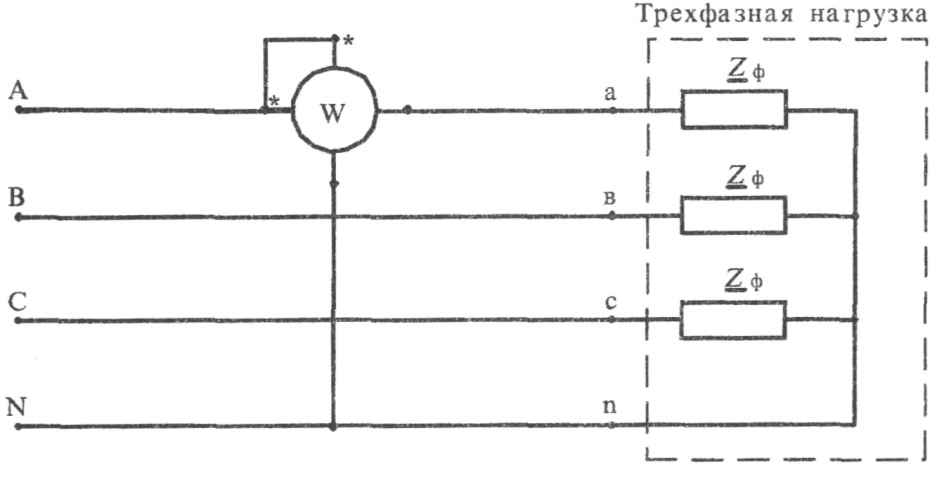 Рис. 2.3 Схема измерений активной мощности в четырехпроводной
цепи при симметричной нагрузкеДля измерения мощности в трехпроводной цепи как при симметричной, так и несимметричной трехфазной нагрузке, применяют метод двух ваттметров. Этот метод называют также методом Арона. Нагрузка может быть включена как по схеме «звезда», так и по схеме «треугольник». Один из вариантов включения ваттметров в цепь при проведении измерений активной мощности показан на рис. 2.4 Мощность по показаниям ваттметров определяется как:                         ,						где P – активная мощность трехфазной цепи;P1, P2 – активные мощности, измеренные соответственно первым и вторым ваттметрами цепи (рис. 2.4).В соотношении сумма мощностей P1 P2 – алгебраическая, так как одно из слагаемых может быть отрицательным.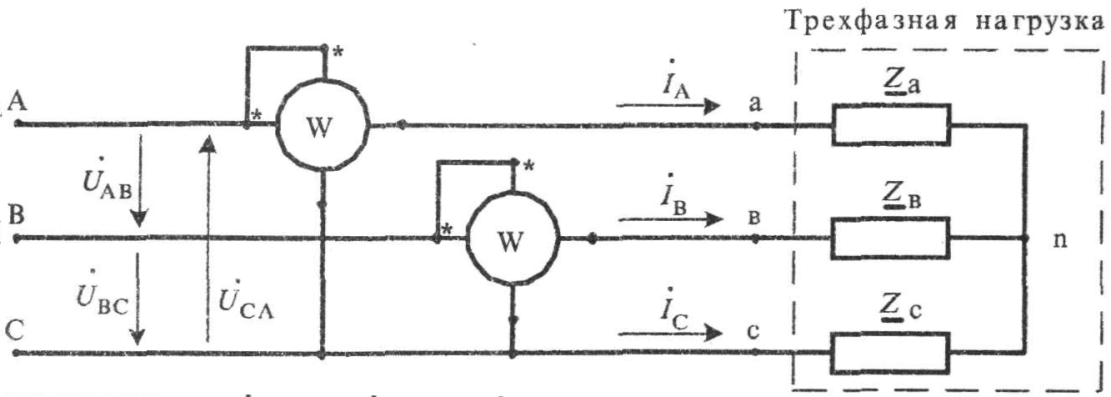 Рис.2.4 Схема измерений активной мощности в трехпроводной
трехфазной цепи методом двух ваттметровВопросы для защиты лабораторной работы № 2Какая трехфазная нагрузка называется симметричной?Дать определение несимметричной трехфазной нагрузки.Напишите соотношения, позволяющие определить активную мощность  в четырехпроводной трехфазной цепи при симметричной нагрузке. Напишите соотношения, позволяющие определить активную мощность  в четырехпроводной трехфазной цепи при несимметричной нагрузке. Напишите соотношения, позволяющие определить с помощью двух ваттметров активную  мощность  в трехпроводной трехфазной цепи, соединенной по схеме «звезда», при симметричной и несимметричной нагрузке.Поверяющий PA3, мАПоверяемый PA1, мАI, мАО, %Класс точности30507090100Поверяющий PV3, ВПоверяемый PV2, ВU, ВО, %Класс точности510152025